Jelovnik od 6. 5. 2024. do 10. 5. 2024.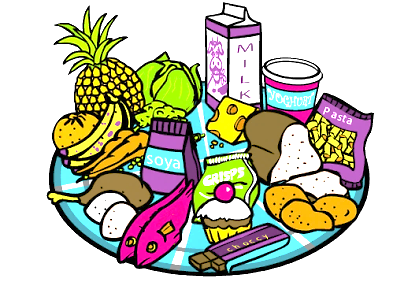 Ravnateljica:Sanja Krstanović prof.    DORUČAKMLIJEČNI OBROKUŽINARUČAKUŽINA ZA PRODUŽENI BORAVAKPONEDJELJAKPahuljice na mlijekuCao Cao, Mlijeko, VoćeVarivo od graška sa špekom i njokama, Kruh, PudingCao Cao, VoćeUTORAKGriz na mlijeku s Kraš expresomPizza, Čaj, VoćePiletina pečena, Krpice sa zeljem, KruhPizza, Voće SRIJEDALino Lada, Kruh, MlijekoLino Lada, Kruh, Mlijeko, VoćeGrah varivo s junetinom, Kruh, MuffinVoćni jogurt, Protein pločicaČETVRTAKSir, Salama, Kajzerica, CedevitaSir, Salama, Kajzerica, Cedevita, VoćePuretina u umaku, Riža s povrćem, Matovilac s radićem, Kruh Pogačica sa siromPETAKDonut, ČajDonut, Čaj, VoćeKrem juha od cvjetače, Tijesto sa sirom, KruhSladoled